Click Edit Document 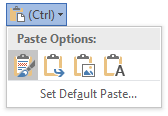 Edit in Desktop AppPaste Options PracticeCopy this sentence to the bottom box using the Paste option: Keep Text OnlyCopy this sentence to the bottom box using the Paste option: Merge FormattingCopy this sentence to the bottom box using the Paste option: Keep Source FormattingCopy this sentence to the bottom box using the Paste option: Keep Text OnlyCopy this sentence to the bottom box using the Paste option: Merge FormattingCopy this sentence to the bottom box using the Paste option: Keep Source FormattingPaste Options Practice